ΕΞΕΤΑΣΤΙΚΗ ΕΠΙΤΡΟΠΗ
ΔΙΔΑΚΤΟΡΙΚΗΣ ΔΙΑΤΡΙΒΗΣ
(Απόφ. Συνέλευσης αριθμ.συνεδρ.    ) 				   	Π ρ ο ς		τους κ.κ   1.	2. 	3. 	4. 	5. 	6.7.Π Ρ Ο Σ Κ Λ Η Σ Η Μελών της Εξεταστικής Επιτροπής    	     Την ………………………….……. ημέρα …………………… και ώρα ……….. Θα συνέλθει η εξεταστική επιτροπή, που ορίστηκε με την απόφαση της Συνέλευσης αριθμ. συνεδρ…………………………, στην αίθουσα …………………………………
για να εξετάσει τ… υποψήφι… διδάκτορα κ. …………………………………………...
να αξιολογήσει και να κρίνει τη διατριβή του με θέμα: ………………………………...
………………………………………………………………………………………………………………………………………………………………………………………… Η ανάπτυξη και οι ερωτήσεις κατά την διαδικασία ενώπιον της επιτροπής θα γίνουν σε δημόσια συνεδρίαση.Ο επιβλέπων καθηγητής Κοινοποίηση - Τμήμα Γεωλογίας
 ΕΛΛΗΝΙΚΗ ΔΗΜΟΚΡΑΤΙΑΣΧΟΛΗ ΘΕΤΙΚΩΝ ΕΠΙΣΤΗΜΩΝΣΧΟΛΗ ΘΕΤΙΚΩΝ ΕΠΙΣΤΗΜΩΝΣΧΟΛΗ ΘΕΤΙΚΩΝ ΕΠΙΣΤΗΜΩΝ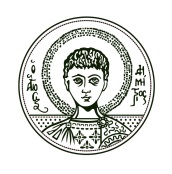 ΤΜΗΜΑ ΓΕΩΛΟΓΙΑΣΠληροφορίες:   …………………..Θεσσαλονίκη,    ……………….ΤΜΗΜΑ ΓΕΩΛΟΓΙΑΣΠληροφορίες:   …………………..Θεσσαλονίκη,    ……………….ΑΡΙΣΤΟΤΕΛΕΙΟΠΑΝΕΠΙΣΤΗΜΙΟΘΕΣΣΑΛΟΝΙΚΗΣΤηλ. :    ………….  Fax:    ………….ΑΡΙΣΤΟΤΕΛΕΙΟΠΑΝΕΠΙΣΤΗΜΙΟΘΕΣΣΑΛΟΝΙΚΗΣe-mail:   …………………………..ΑΡΙΣΤΟΤΕΛΕΙΟΠΑΝΕΠΙΣΤΗΜΙΟΘΕΣΣΑΛΟΝΙΚΗΣΚτίριο :  Σχολής Θετικών Επιστημών